Okna dachowe - Ceneo.plSzukasz sprawdzonych okien wysokiej jakości? Zapraszamy po okna dachowe - Ceneo.pl!Okna dachowe - Ceneo.pl Podczas budowy domu często myśli się dzisiaj o rozwiązaniach, które pozwolą na oszczędność energii oraz pomogą w utrzymaniu optymalnej temperatury. Pozwalają na to nowoczesne technologie, które znajdują zastosowanie w takich elementach domu jak: okna, drzwi,p mury a także specjalistyczne sposoby ocieplania budynków. Polecamy brać je pod uwagę podczas projektowania mieszkania, domu. To szansa na uniknięcie w przyszłości potrzeby zmiany oraz realne oszczędności (np. na rachunkach za ogrzewanie). Duży wybór produktów to wyzwanie dla inwestorów, ponieważ wiąże się to z poświęceniem czasu na przeglądanie i wyszukiwanie ofert. Okna dachowe - Ceneo.pl to nasza propozycja dla wszystkich marzących o nowych oknach! 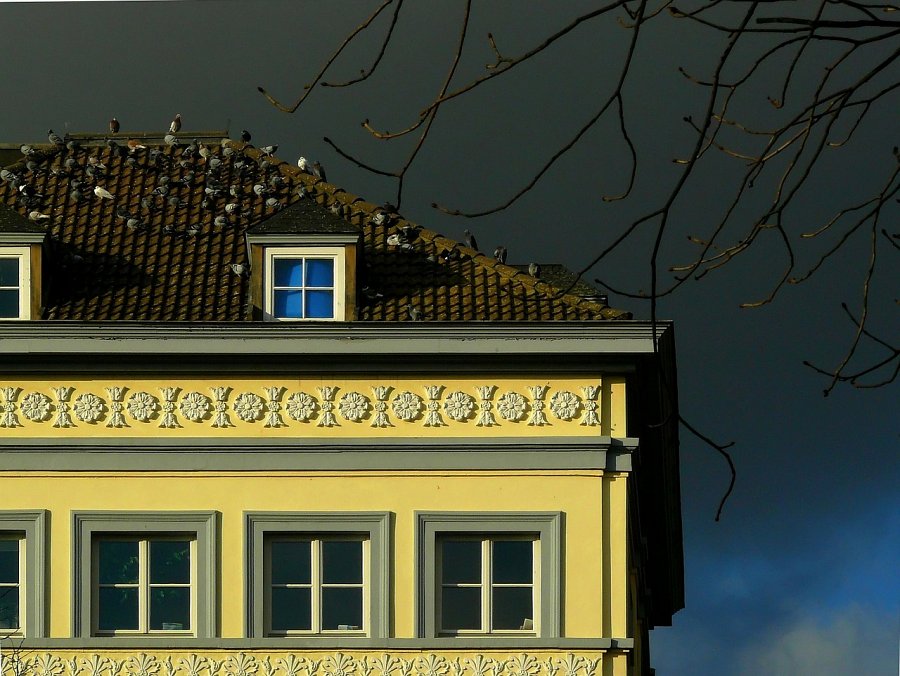 Dlaczego Ceneo? Okna dachowe - Ceneo.pl to duży wybór produktów wysokiej jakości oferowanych przez sprzedających w cenach na każdą kieszeń. Dzięki naszej porównywarce cenowej z łatwością odszukasz produkt doskonale dopasowanych do swoich potrzeb. Sprawdzimy dla Ciebie je pod kątem ceny, marki, parametrów. Wszytko po to, aby nasi użytkownicy dostawali to czego szukają. Zapraszamy po okna dachowe - Ceneo.pl ale także wiele innych produktów do domu, garażu i ogrodu!